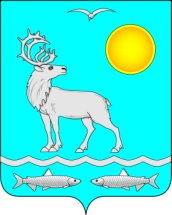 ИНФОРМАЦИОННЫЙ БЮЛЛЕТЕНЬСЕЛЬСКОГО ПОСЕЛЕНИЯ«МАЛОЗЕМЕЛЬСКИЙ СЕЛЬСОВЕТ»ЗАПОЛЯРНОГО РАЙОНА НЕНЕЦКОГО АВТОНОМНОГО ОКРУГА№ 331.01.2022 г.Учредители:Администрация Сельского поселения «Малоземельский сельсовет» ЗР НАОСовет депутатов Сельского поселения «Малоземельский сельсовет» ЗР НАОРаздел. 	РЕШЕНИЯ СОВЕТА ДЕПУТАТОВРАЗДЕЛ. ПОСТАНОВЛЕНИЯ, РАСПОРЯЖЕНИЯ ГЛАВЫ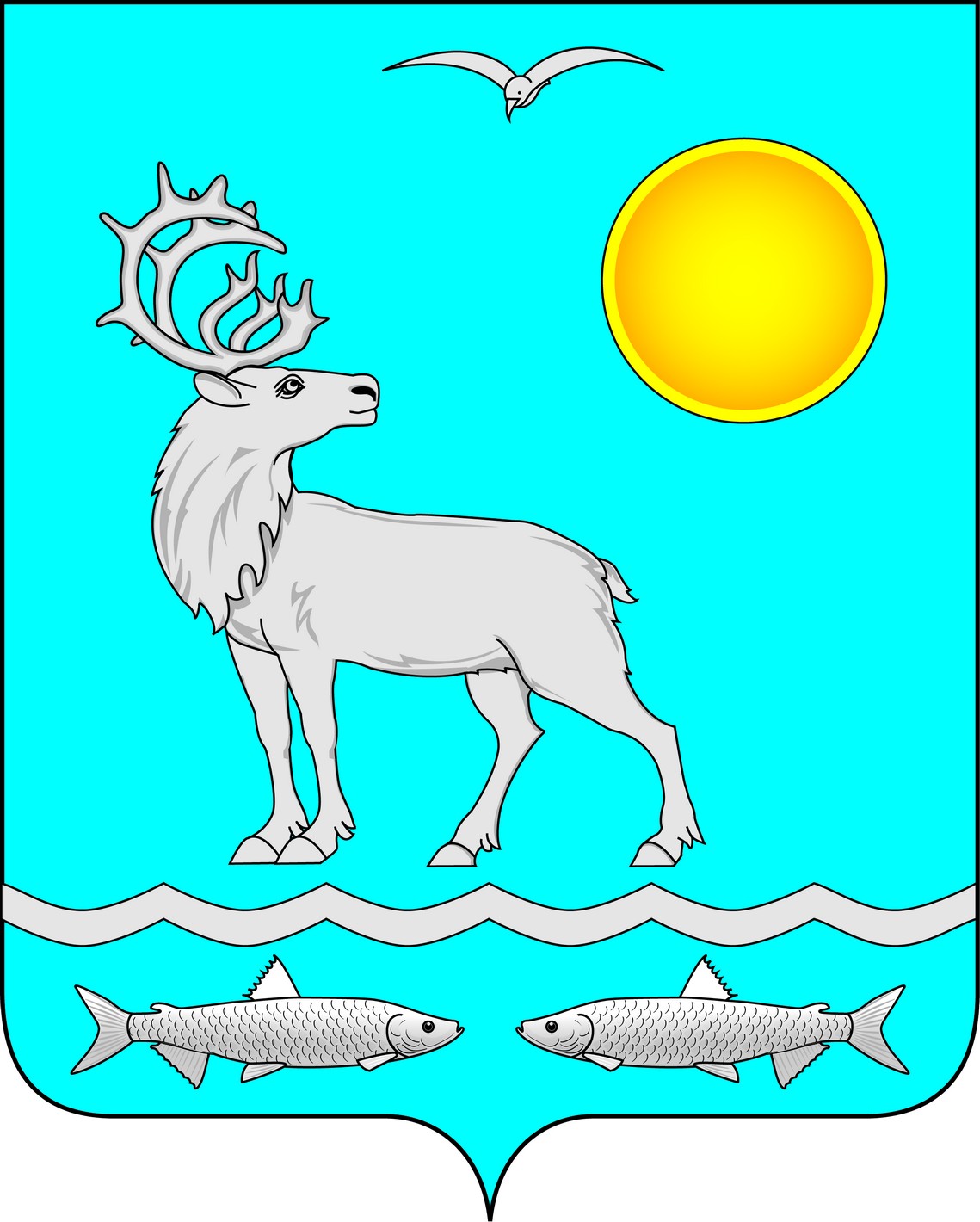 Администрация Сельского поселения«Малоземельский сельсовет» Заполярного района Ненецкого автономного округаПОСТАНОВЛЕНИЕОт 31 января 2022 года № 2 п. Нельмин-Нос Ненецкого автономного округаО сроке присвоения адреса земельному участку и объекту недвижимости на территории Сельского поселения«Малоземельский сельсовет»  Заполярного района Ненецкого автономного округаВ соответствии с распоряжением Правительства Российской Федерации от 29.04.2021 N 1139-р «О внесении изменений в распоряжение Правительства Российской Федерации от 31.01.2017 N 147-р»,  Администрация Сельского поселения «Малоземельский сельсовет» Заполярного района Ненецкого автономного округа постановляет:1.  Установить предельный срок присвоения адреса вновь образованному земельному участку и вновь созданному объекту капитального строительства и внесения его в федеральную информационную адресную систему – 6 рабочих  дней с даты регистрации обращения о присвоении адреса в Администрацию Сельского поселения «Малоземельский сельсовет» Заполярного района Ненецкого автономного округа.2. Сотрудникам Администрации Сельского поселения «Малоземельский сельсовет» Заполярного района Ненецкого автономного округа, ответственным за подготовку документов по присвоению адреса вновь образованному земельному участку и вновь созданному объекту капитального строительства и внесения его в федеральную информационную адресную систему, обеспечивать действия в срок, указанный в пункте 1 настоящего постановления.3. Настоящее постановление вступает в силу в силу с 1 марта 2022 года и подлежит  официальному опубликованию (обнародованию).Глава Сельского поселения «Малоземельский сельсовет» ЗР НАО          Н.В. МарюевРАЗДЕЛ. ОФИЦИАЛЬНЫЕ СООБЩЕНИЯ. ИНФОРМАЦИЯИнформационный бюллетень № 3, 2022Издатель: Администрация Сельского поселения «Малоземельский сельсовет» ЗР НАО и Совет депутатов Сельского поселения «Малоземельский сельсовет» ЗР НАОПоселок Нельмин-Нос, редактор Марюев Н.В. Тираж 20 экз. БесплатноОтпечатан на принтере Администрации Сельского поселения «Малоземельский сельсовет» ЗР НАО